Навигатор виртуального Дня открытых дверей ОГАПОУ «Ульяновский авиационный колледж-МЦК»В поисковой строке набрать https://uaviak.ruВ главном меню выбрать вкладку «Абитуриентам», затем из выпадающего списка «Приемная комиссия»Справа появится оглавление, в котором необходимо выбрать «День открытых дверей» и «Минифильмы о профессиях и специальностях»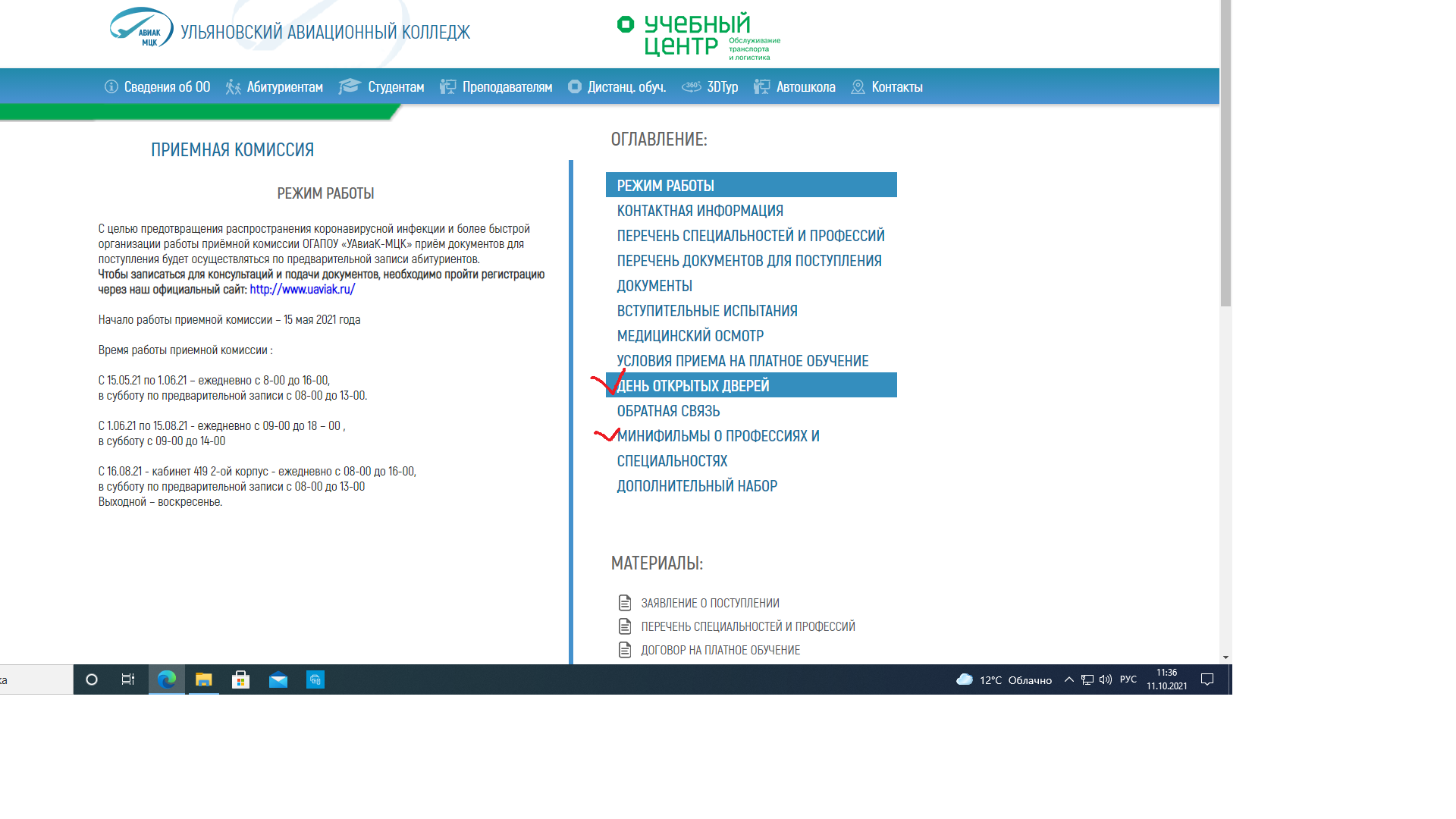 При выборе вкладки «День открытых дверей» на главной странице появится активная ссылка «Перейти к просмотру»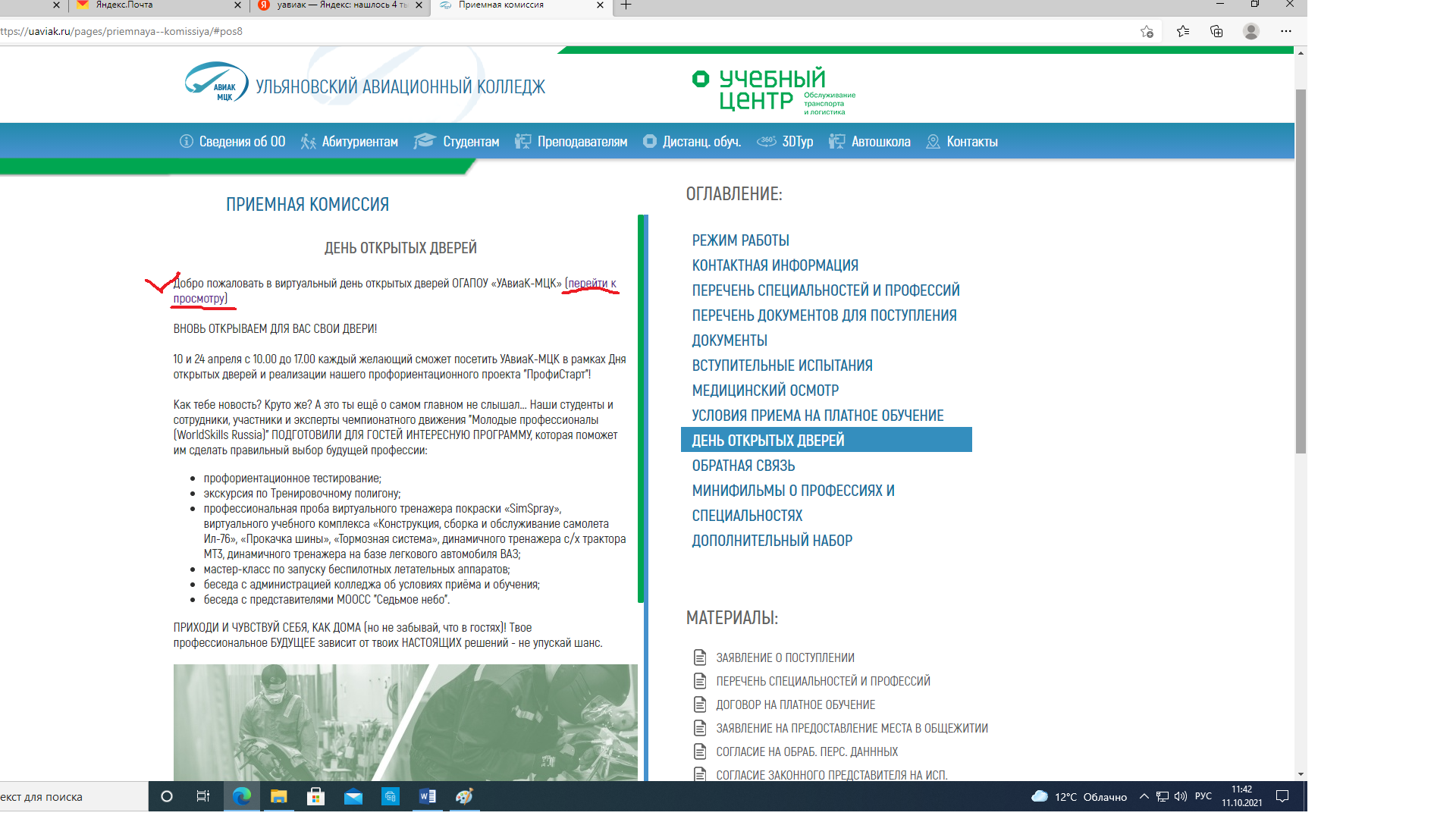 При переходе по ссылке открывается главное меню Дня открытых дверей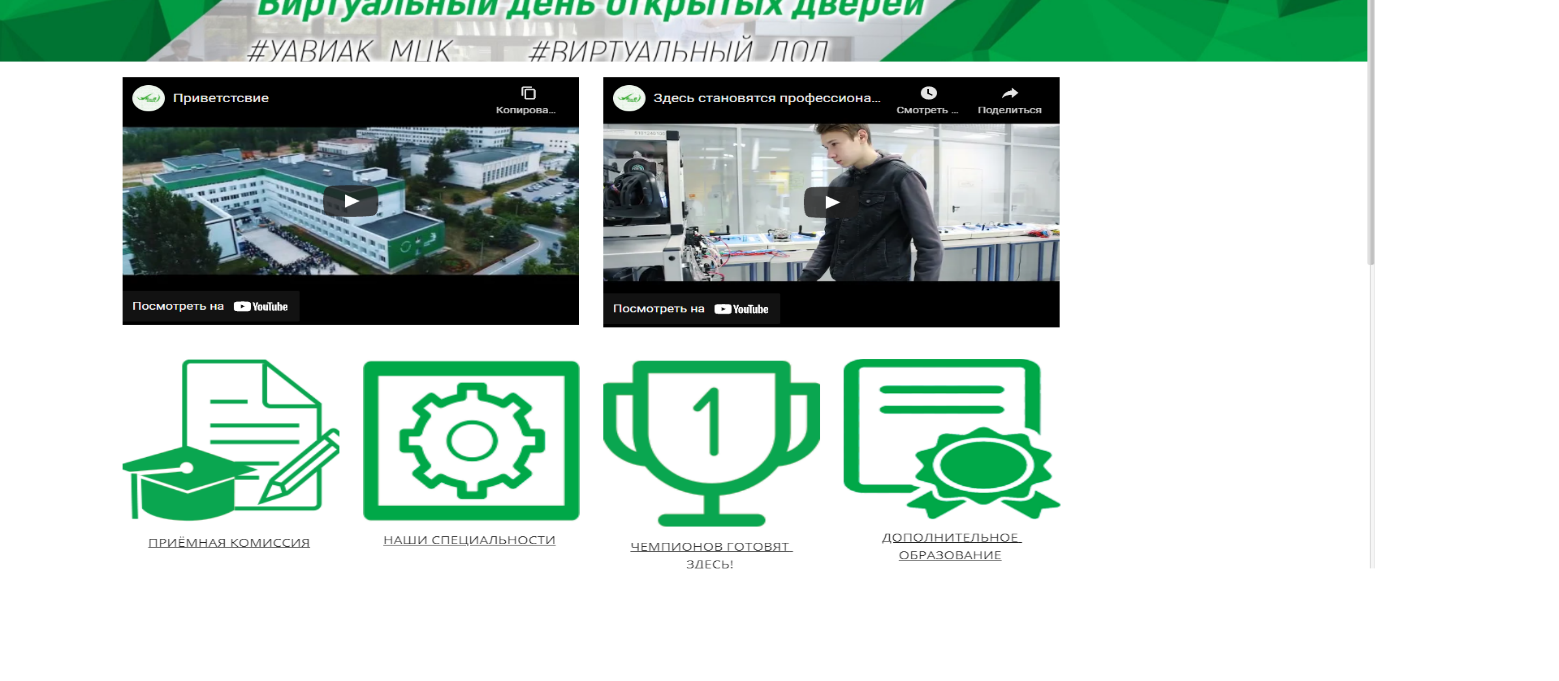 Здесь вы сможете:- ознакомиться с правилами приема, документами, необходимыми для зачисления;- узнать подробно о каждой специальности;- ознакомиться с нашими победами и участием в различных Конкурсах профессионального мастрества и чемпионатах WorldSkills Russia разного уровня;- изучить направления дополнительного образования;- познакомиться со  студенческим самоуправлением;- получить информацию о трудоустройстве выпускников и предприятиях-партнерах;- написать нам свой вопрос, если не найдете на него ответа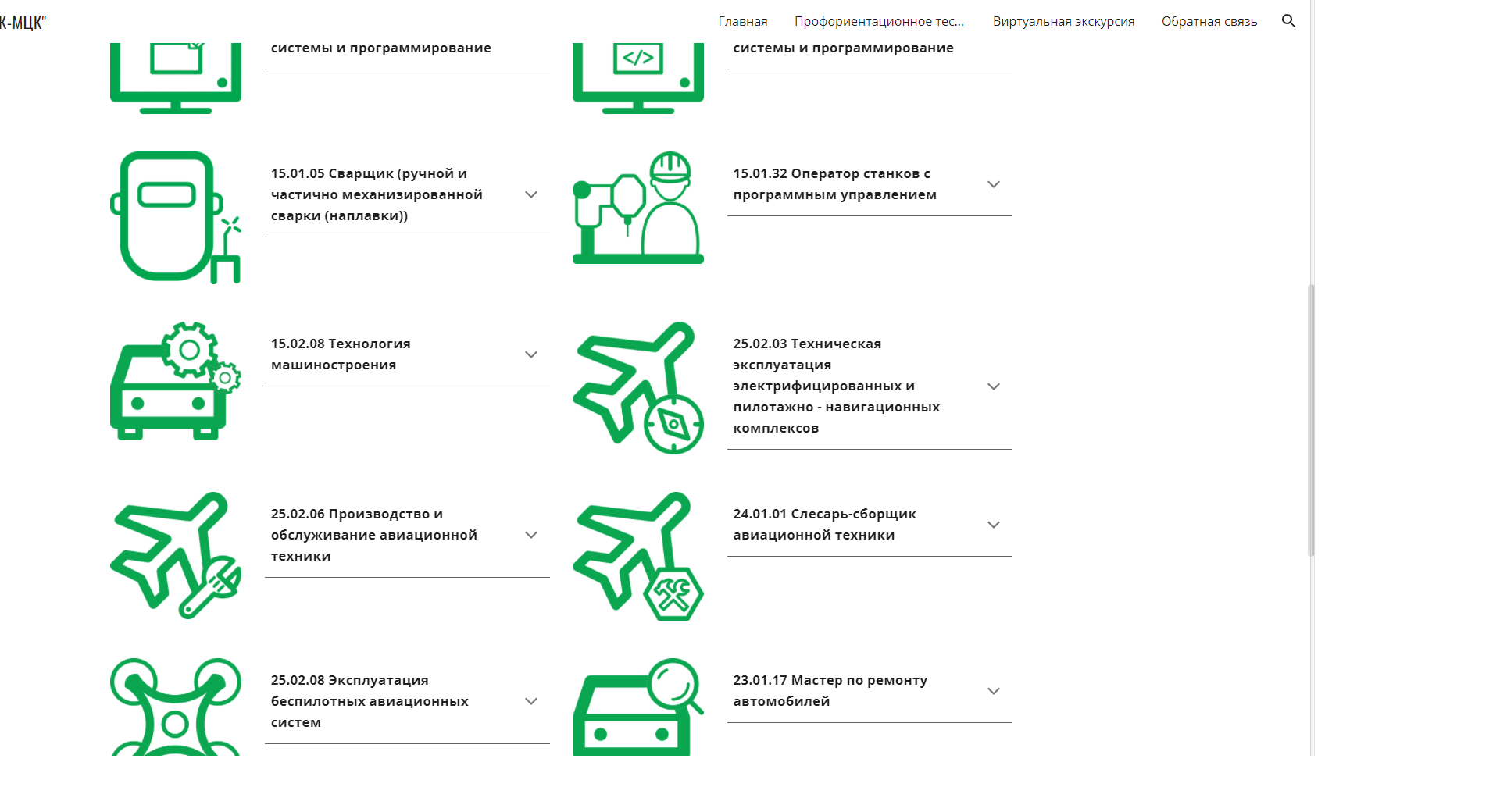 Кроме того, по каждой специальности ребята специально для вас снимали фильмы о специальности/профессии, на которой они учатся, чтобы вам было интереснее!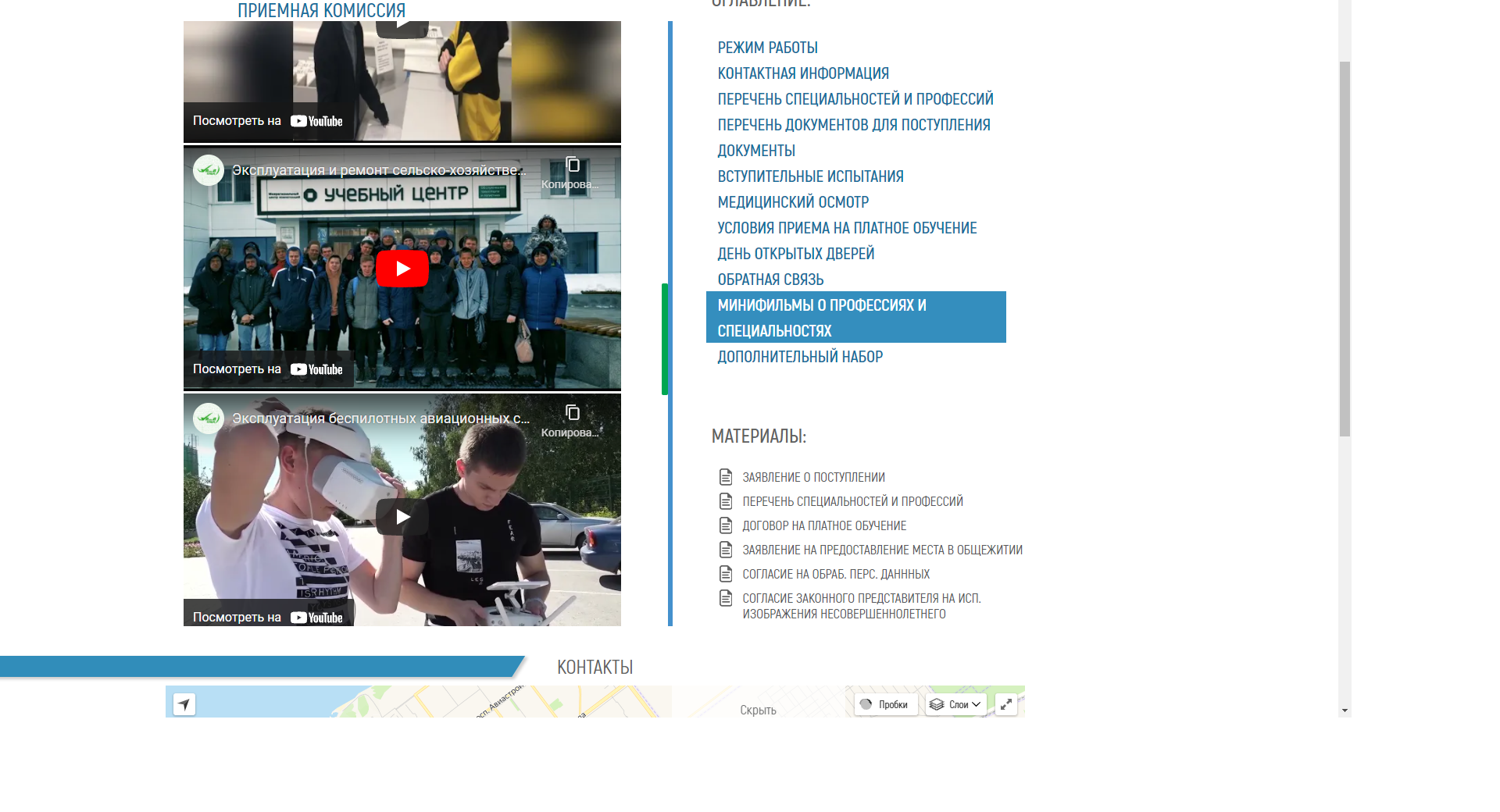 Приходите к нам!!!!!